GUIA DE TRABAJO ARTES VISUALES¿Qué necesito saber?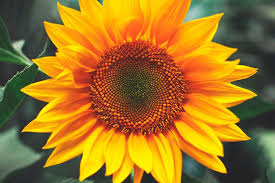 ¿Qué es crear?Ejemplo: Tengo que crear un auto con un cilindro de papel higiénico. Imágenes de murales: 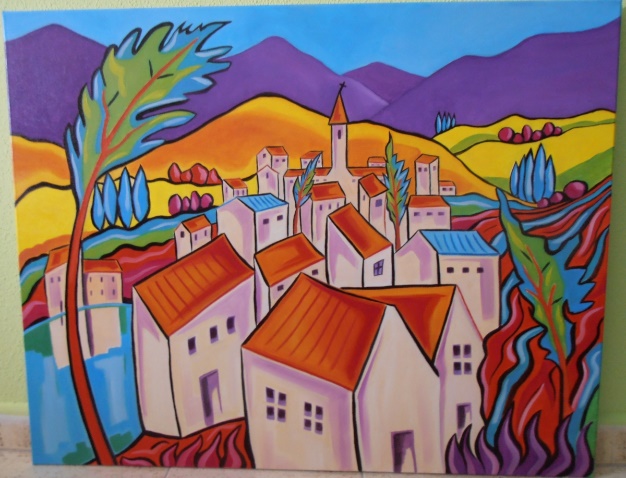 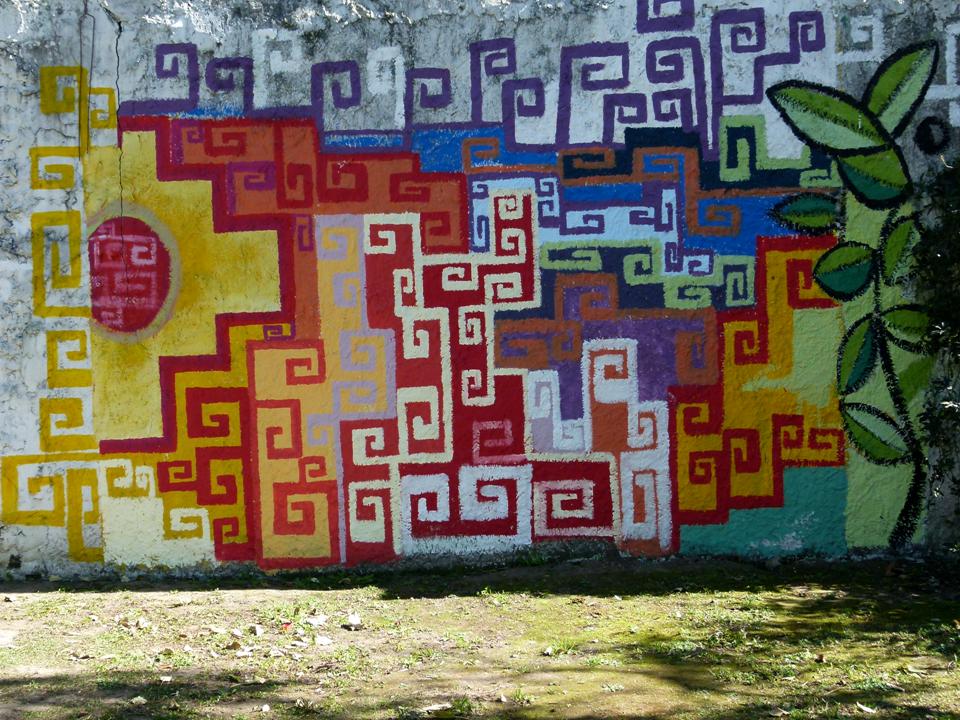 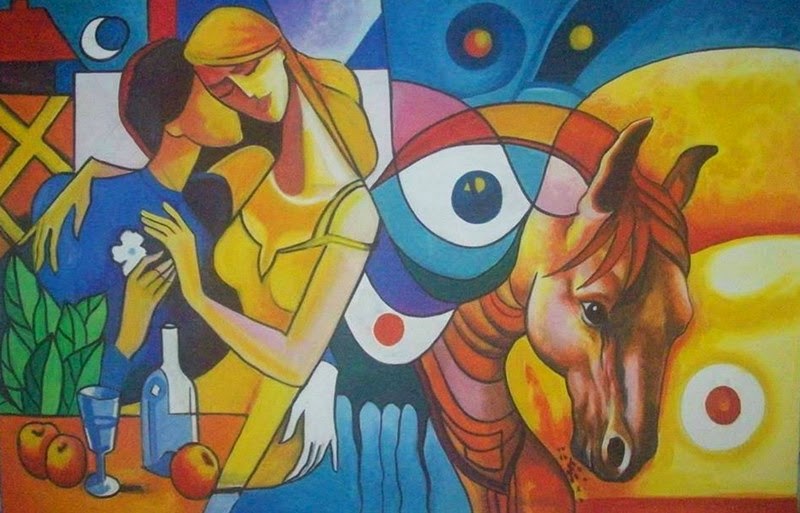 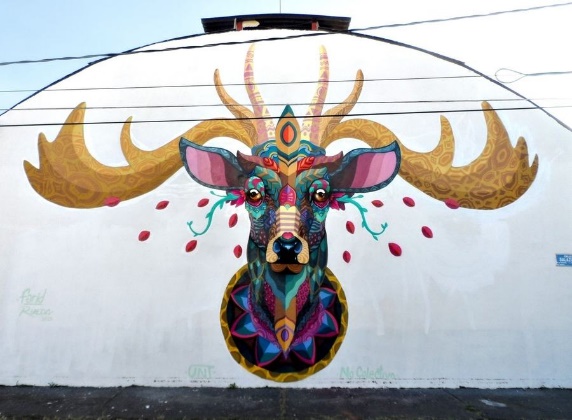 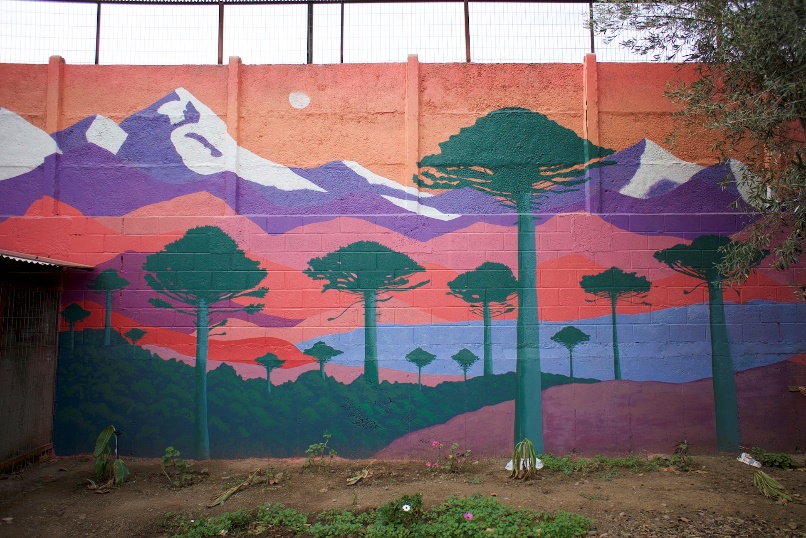 Síntesis: Los murales están pintados con un tema y se pintan en la pared para ser visto por todos los ciudadanos. AHORA APLICAR LO QUE APRENDIERONINSTRUCCIONES: a.- Crear un mural en una hoja de block o en tu cuadernob.- Elige tú el tema del muralc.- Ponle un título al inicio del mural.d.- Pinta con lápices de colores.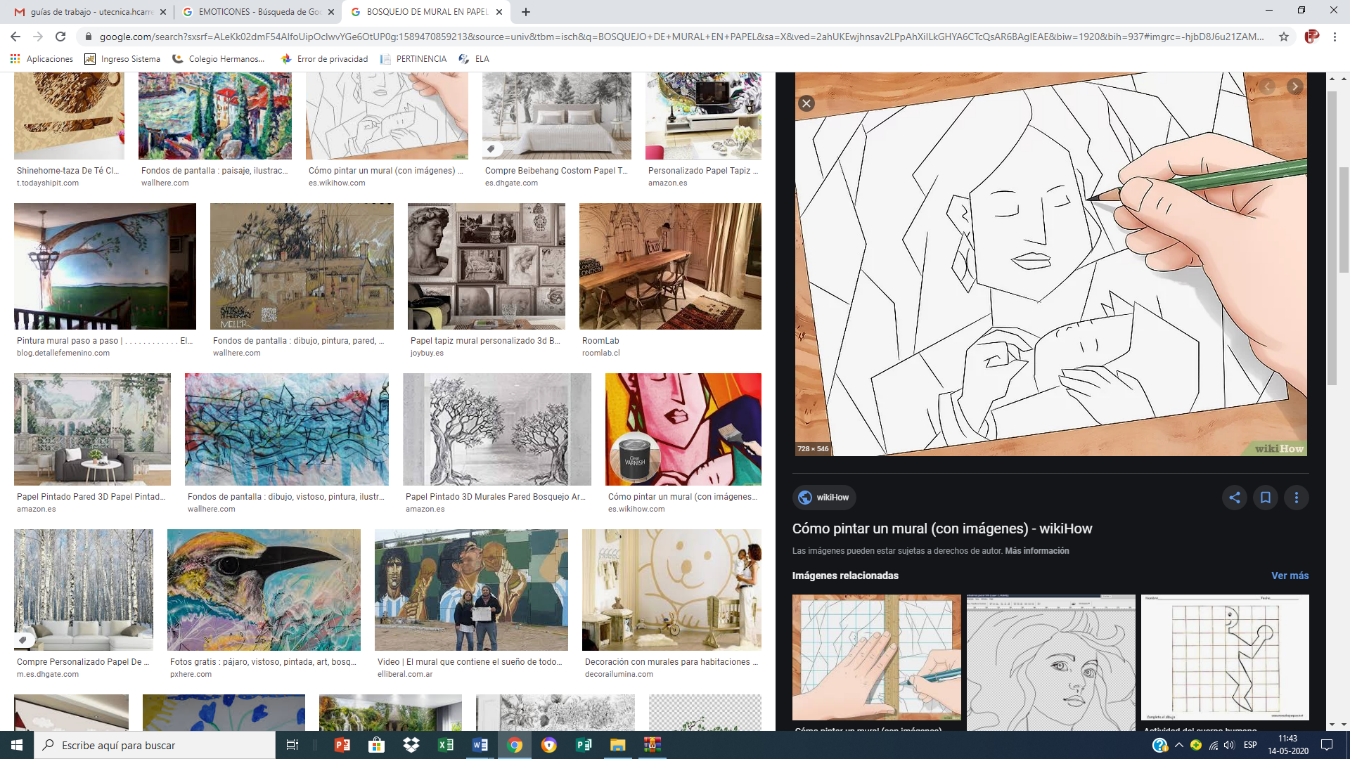 AUTOEVALUACION ¿Tuviste alguna dificultad para diseñar mural? Si es así, ¿cómo la puedes superar?________________________________________________________________________________________________________________________________________________________________________________________________________________________________________________________________________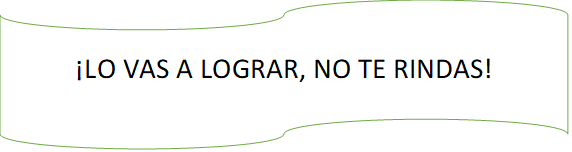 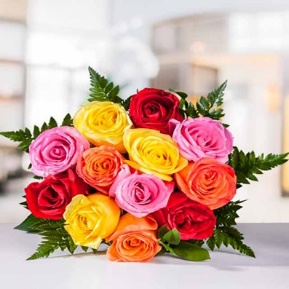 Queridos alumnos y alumnas, si tienes dudas puedes escribir en el whatsapp del curso.Nombre:Curso: 6°A   Fecha: semana N°  8Objetivo (s): OA1Crear trabajos de arte y diseños a partir de sus propias ideas y de la observación del entorno cultural: el hombre contemporáneo y la ciudad entorno artístico: el arte contemporáneo y el arte en el espacio público (murales y esculturas)Contenidos: murales de arte contemporáneo Objetivo de la semana: Crear murales de arte contemporáneo aplicando técnica con lápices de colores demostrando su expresión artística. Habilidad: CrearProducir algo, a partir de sus propias capacidades.